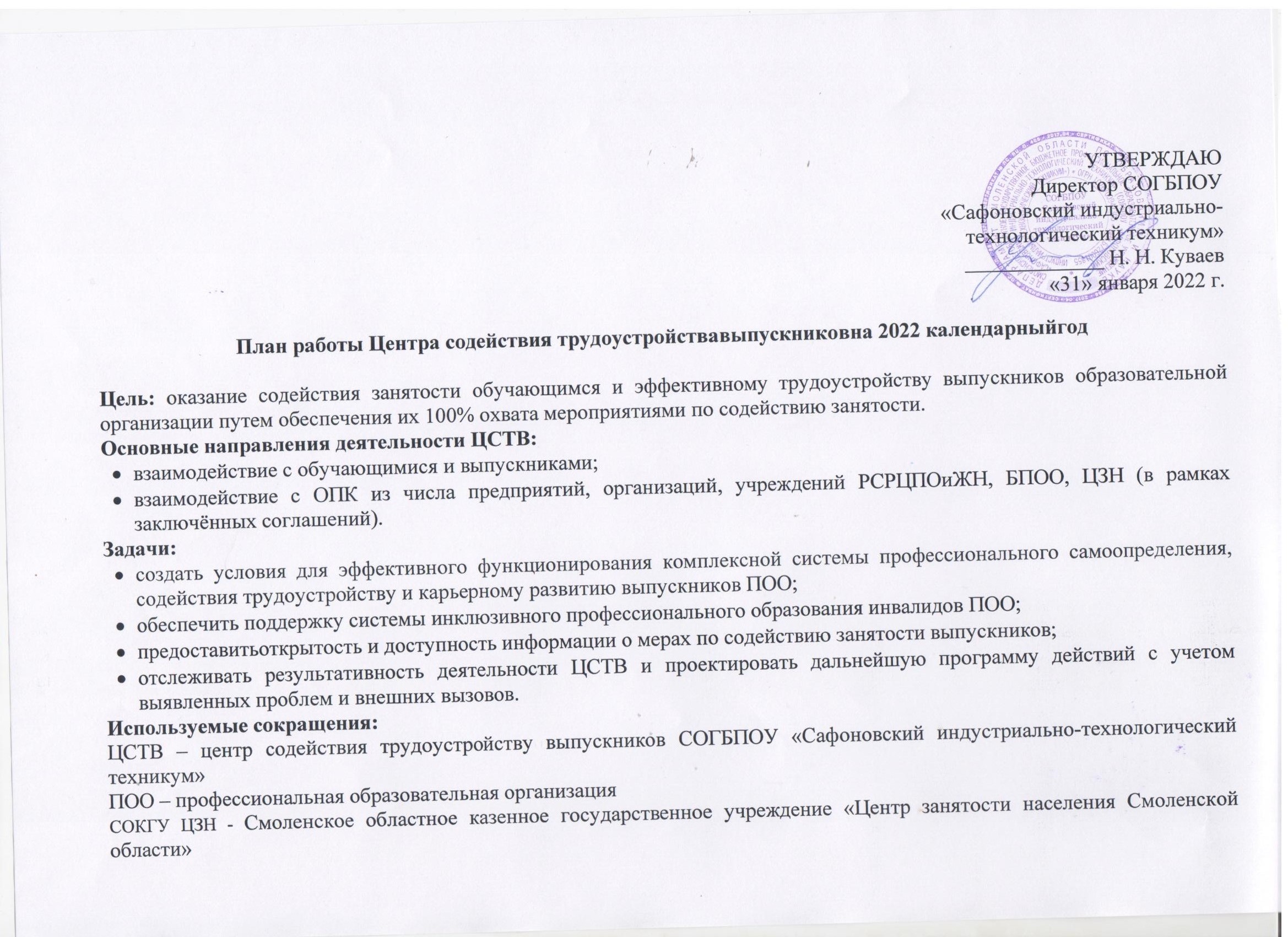 БПОО – Базовая профессиональная организация, обеспечивающая поддержку инклюзивного профессионального образования Смоленской областиРСРЦПОиЖН - Региональный сетевой ресурсный центр профессиональной ориентации и жизненной навигацииЛицо сОВЗ – лицо с ограниченными возможностями здоровьяОПК – образовательно-производственный кластерГИА – государственная итоговая аттестацияДЭ – демонстрационный экзаменИПК – инженерно-педагогический коллективКТ – контрольные точки№п/пМероприятиеЦелевая группаСроки проведенияСроки проведенияСроки проведенияОтветственныйОрганизационно-аналитическая деятельностьОрганизационно-аналитическая деятельностьОрганизационно-аналитическая деятельностьОрганизационно-аналитическая деятельностьОрганизационно-аналитическая деятельностьОрганизационно-аналитическая деятельностьОрганизационно-аналитическая деятельность1.Разработка и утверждение, корректировка документов, регламентирующих деятельность ЦСТВ (приказы, Положения, акты, инструкции и т.д.)в течение годав течение годав течение годаРуководитель ЦСТВ2.Формирование и актуализация реестров обучающихся/выпускников, относящихся к различным целевым группамОбучающиеся выпускных курсовв течение годав течение годав течение годаРуководитель ЦСТВЗаместитель руководителя ЦСТВСпециалисты ЦСТВ3.Формирование и актуализация банка резюме обучающихся/выпускников.Обучающиеся выпускных курсовв течение годав течение годав течение годаРуководитель ЦСТВЗаместитель руководителя ЦСТВОтветственный за размещение информации на сайтеСпециалисты ЦСТВ4.Формирование и актуализация банка вакансий от работодателей из числа представителей образовательно-производственных кластеров.Обучающиеся выпускных курсовв течение годав течение годав течение годаРуководитель ЦСТВЗаместитель руководителя ЦСТВОтветственный за размещение информации на сайте5.Мониторинг занятости выпускников, завершивших обучение по программам среднего профессионального образования в 2021 годуВыпускники 2021 годаежемесячноежемесячноежемесячноРуководитель ЦСТВСпециалисты ЦСТВ6.Проведение мониторинга эффективности деятельности ЦСТВоктябрьоктябрьоктябрьРуководитель ЦСТВЗаместитель руководителя ЦСТВСпециалисты ЦСТВ7.Составление отчетной документациидекабрьдекабрьдекабрьРуководитель ЦСТВЗаместитель руководителя ЦСТВСпециалисты ЦСТВКТ: Формирование реестров обучающихся/выпускников, относящихся к  различным целевым группам.Формирование банка резюме обучающихся/выпускников.Актуализация банка вакансий от работодателей из числа представителей образовательно-производственных кластеров.Проведен мониторинг эффективности деятельности ЦСТВ.Проведен анализ адресных рекомендаций для ЦСТВ по результатам мониторинга.Составлена отчетная документация.КТ: Формирование реестров обучающихся/выпускников, относящихся к  различным целевым группам.Формирование банка резюме обучающихся/выпускников.Актуализация банка вакансий от работодателей из числа представителей образовательно-производственных кластеров.Проведен мониторинг эффективности деятельности ЦСТВ.Проведен анализ адресных рекомендаций для ЦСТВ по результатам мониторинга.Составлена отчетная документация.КТ: Формирование реестров обучающихся/выпускников, относящихся к  различным целевым группам.Формирование банка резюме обучающихся/выпускников.Актуализация банка вакансий от работодателей из числа представителей образовательно-производственных кластеров.Проведен мониторинг эффективности деятельности ЦСТВ.Проведен анализ адресных рекомендаций для ЦСТВ по результатам мониторинга.Составлена отчетная документация.февральфевраль-июньв течение годаоктябрь-ноябрьдекабрьфевральфевраль-июньв течение годаоктябрь-ноябрьдекабрьфевральфевраль-июньв течение годаоктябрь-ноябрьдекабрьРуководитель ЦСТВЗаместитель руководителя ЦСТВСпециалисты ЦСТВИнформационнаядеятельностьИнформационнаядеятельностьИнформационнаядеятельностьИнформационнаядеятельностьИнформационнаядеятельностьИнформационнаядеятельностьИнформационнаядеятельность1Размещение информации в разделе ЦСТВ (сайт ПОО):контактная информация, сотрудники;информационные ресурсы;события и мероприятия;полезные материалы и рекомендации по направлениям деятельности;вакансии работодателей;резюме студентов и выпускников;вопрос-ответОбучающиеся/выпускники, относящиеся к различным целевым группамОбучающиеся/выпускники, относящиеся к различным целевым группамфевраль-декабрьфевраль-декабрьРуководитель ЦСТВЗаместитель руководителяОтветственный за размещение информации на сайте2Размещение актуальной информации в социальных сетях по направлениям работы ЦСТВОбучающиеся/выпускники, относящиеся к различным целевым группамОбучающиеся/выпускники, относящиеся к различным целевым группамфевраль-декабрьфевраль-декабрьЗаместитель руководителя ЦСТВСпециалисты ЦСТВ3Размещение информационных материалов (об открытых вакансиях, актуальных мероприятиях и проектах, заявках на практику для студентов и т.д.) на информационных стендахОбучающиеся/выпускники, относящиеся к различным целевым группамОбучающиеся/выпускники, относящиеся к различным целевым группамфевраль-декабрьфевраль-декабрьРуководитель ЦСТВЗаместитель руководителя ЦСТВСпециалисты ЦСТВ4Организация консультационной работы в дистанционном формате (телефон, электронная почта, Интернет-ресурсы).Обучающиеся/выпускники, относящиеся к различным целевым группамОбучающиеся/выпускники, относящиеся к различным целевым группамфевраль-декабрьфевраль-декабрьРуководитель ЦСТВЗаместитель руководителя ЦСТВСпециалисты ЦСТВКТ: Мониторинг актуальности информации в разделе ЦСТВ (сайт ПОО), на страницах социальных сетей, информационных стендах по направлениям работы ЦСТВ.КТ: Мониторинг актуальности информации в разделе ЦСТВ (сайт ПОО), на страницах социальных сетей, информационных стендах по направлениям работы ЦСТВ.КТ: Мониторинг актуальности информации в разделе ЦСТВ (сайт ПОО), на страницах социальных сетей, информационных стендах по направлениям работы ЦСТВ.КТ: Мониторинг актуальности информации в разделе ЦСТВ (сайт ПОО), на страницах социальных сетей, информационных стендах по направлениям работы ЦСТВ.в течение годав течение годаРуководитель ЦСТВЗаместитель руководителя ЦСТВСпециалисты ЦСТВОтветственный за размещение информации на сайтеМетодическаядеятельностьМетодическаядеятельностьМетодическаядеятельностьМетодическаядеятельностьМетодическаядеятельностьМетодическаядеятельностьМетодическаядеятельность1Методические рекомендации по организации работы с целевыми группами по трудоустройству Обучающиеся/выпускники, относящиеся к различным целевым группамОбучающиеся/выпускники, относящиеся к различным целевым группаммартмартРуководитель ЦСТВЗаместитель руководителя ЦСТВСоциальный педагогСпециалисты ЦСТВ2Программа индивидуального  психологического консультирования обучающихся для оказания помощи в решении личностно значимых проблемЛица, находящиеся под риском нетрудоустройстваЛица, находящиеся под риском нетрудоустройства21 февраля21 февраляПсихологСоциальный педагогСпециалисты ЦСТВ3 Программа содействия трудоустройству и постдипломного сопровождения выпускников с инвалидностью и ОВЗЛица с ограниченными возможностями здоровья, инвалиды, дети-инвалидыЛица с ограниченными возможностями здоровья, инвалиды, дети-инвалиды28 февраля28 февраляЗаместитель руководителя ЦСТВПсихологСоциальный педагогСпециалисты ЦСТВ4Методические материалы  дискуссионного практикума «Правовые основы занятости и трудоустройстваобучающихся техникума»Обучающиеся/выпускники, относящиеся к различным целевым группамОбучающиеся/выпускники, относящиеся к различным целевым группам10 марта10 мартаПредседатели МКСпециалисты ЦСТВ5Программа профессионального обучения, направленная на расширение профессиональной компетентности выпускников Выпускники:- вернувшиеся из армии;- вышедшие из отпуска по уходу за ребенкомВыпускники:- вернувшиеся из армии;- вышедшие из отпуска по уходу за ребенком30 июня30 июняПредседатели МКСпециалисты ЦСТВ6Разработка методических материалов, резюме, чек-листов по трудоустройству выпускников, адаптации обучающихся к рыночным отношениям в сфере профессиональной (трудовой) деятельностиОбучающиеся/выпускники, относящиеся к различным целевым группамОбучающиеся/выпускники, относящиеся к различным целевым группаммартмартПредседатели МКСоциальный  педагогСпециалисты ЦСТВКТ:Разработаны методические материалы и программы, обозначенные в п. 1-7 раздела «Методическаядеятельность»КТ:Разработаны методические материалы и программы, обозначенные в п. 1-7 раздела «Методическаядеятельность»КТ:Разработаны методические материалы и программы, обозначенные в п. 1-7 раздела «Методическаядеятельность»КТ:Разработаны методические материалы и программы, обозначенные в п. 1-7 раздела «Методическаядеятельность»по графикупо графикуРуководитель ЦСТВПредседатели МКСпециалисты ЦСТВВзаимодействиесостудентамиивыпускникамипонаправлениямдеятельностиВзаимодействиесостудентамиивыпускникамипонаправлениямдеятельностиВзаимодействиесостудентамиивыпускникамипонаправлениямдеятельностиВзаимодействиесостудентамиивыпускникамипонаправлениямдеятельностиВзаимодействиесостудентамиивыпускникамипонаправлениямдеятельностиВзаимодействиесостудентамиивыпускникамипонаправлениямдеятельностиВзаимодействиесостудентамиивыпускникамипонаправлениямдеятельности1.Ведение индивидуального перспективного плана профессионального развития выпускника (личная карта выпускника)для отслеживания профессионального развития и учёта оказанных мер поддержки по содействию трудоустройству.Обучающиеся выпускных курсовОбучающиеся выпускных курсовОбучающиеся выпускных курсовв течение годаСпециалисты ЦСТВ2.Регистрация на портале «работа в России»Дети-сироты и дети, оставшиеся без попечения родителей, инвалидыДети-сироты и дети, оставшиеся без попечения родителей, инвалидыДети-сироты и дети, оставшиеся без попечения родителей, инвалиды15 – 20 июняЗаместитель руководителя ЦСТВСоциальный педагогПсихолог3.Взаимодействие с обучающимися по построению индивидуальных траекторий профессионального развития обучающихся/выпускников.Дети-сироты и дети, оставшиеся без попечения родителейДети-сироты и дети, оставшиеся без попечения родителейДети-сироты и дети, оставшиеся без попечения родителейежемесячноРуководитель ЦСТВЗаместитель руководителя ЦСТВПредседатели МКСпециалисты ЦСТВ4.Участие в городском форуме-выставке «Образование и карьера»Обучающиесявыпускных курсовОбучающиесявыпускных курсовОбучающиесявыпускных курсовапрельРуководитель ЦСТВЗаместитель руководителя ЦСТВСпециалисты ЦСТВ5.Актуализация (не менее 2-х раз в месяц) персонифицированных баз данных выпускников.Выявление «групп риска», причин, способствующих отнесению к «группе риска»; формирование перечня профессий и специальностей, с которыми сопряжен наибольший риск отсутствия трудоустройства. Сбор данных для ежемесячного (по состоянию на 1 число месяца) мониторинга занятости выпускниковВыпускники 2021 годаВыпускники 2022 годаВыпускники 2021 годаВыпускники 2022 годаВыпускники 2021 годаВыпускники 2022 годав течение годас июля по декабрьРуководитель ЦСТВСпециалисты ЦСТВ6.Реализация адресных мероприятий для выпускников по отдельным категориям:индивидуальные консультации, направленные на содействие трудоустройства;встреча с представителями СОКГУ ЦЗН Сафоновского района на тему: «Перспектива работы в организациях города и района»;встреча с представителями СОКГУ ЦЗН Сафоновского района на тему: «Занятость студентов в летний период»;круглый стол на тему: «Навыки эффективного поиска работы»;встречи с работодателями по вопросам трудоустройства(вакансии, требования к опыту работы, корпоративная культура, заработная плата, карьерный рост);онлайн - экскурсии на предприятия Смоленской области;проведение цикла информационных часов по темам: «Первые шаги при трудоустройствена работу», Как быть востребованным в условиях рынка труда», «Содействие трудоустройству. Правила прохождения собеседования», «Отличие самозанятых от ИП»,«Какоткрыть собственное дело?»,«Что такое предпринимательство. Плюсы и минусы ИП»,«Содействие трудоустройству. Составление резюме», «Что нужно знать при приеме на работу. Простые истины»,«Основные принципы ведения телефонных разговоров с работодателем,варианты написания объявлений,составления резюме и автобиографии».Лица, находящиеся под риском нетрудоустройства;Лица с ограниченными возможностями здоровья, инвалиды, дети - инвалиды;Дети-сироты и дети, оставшиеся без попечения родителейОбучающиеся выпускных курсовЛица, находящиеся под риском нетрудоустройства;Лица с ограниченными возможностями здоровья, инвалиды, дети - инвалиды;Дети-сироты и дети, оставшиеся без попечения родителейЛица, находящиеся под риском нетрудоустройства;Лица с ограниченными возможностями здоровья, инвалиды, дети - инвалиды;Дети-сироты и дети, оставшиеся без попечения родителейОбучающиеся выпускных курсовОбучающиеся выпускных курсовОбучающиеся выпускных курсовЛица, находящиеся под риском нетрудоустройства;Лица с ограниченными возможностями здоровья, инвалиды, дети - инвалиды;Дети-сироты и дети, оставшиеся без попечения родителейОбучающиеся выпускных курсовЛица, находящиеся под риском нетрудоустройства;Лица с ограниченными возможностями здоровья, инвалиды, дети - инвалиды;Дети-сироты и дети, оставшиеся без попечения родителейЛица, находящиеся под риском нетрудоустройства;Лица с ограниченными возможностями здоровья, инвалиды, дети - инвалиды;Дети-сироты и дети, оставшиеся без попечения родителейОбучающиеся выпускных курсовОбучающиеся выпускных курсовОбучающиеся выпускных курсовЛица, находящиеся под риском нетрудоустройства;Лица с ограниченными возможностями здоровья, инвалиды, дети - инвалиды;Дети-сироты и дети, оставшиеся без попечения родителейОбучающиеся выпускных курсовЛица, находящиеся под риском нетрудоустройства;Лица с ограниченными возможностями здоровья, инвалиды, дети - инвалиды;Дети-сироты и дети, оставшиеся без попечения родителейЛица, находящиеся под риском нетрудоустройства;Лица с ограниченными возможностями здоровья, инвалиды, дети - инвалиды;Дети-сироты и дети, оставшиеся без попечения родителейОбучающиеся выпускных курсовОбучающиеся выпускных курсовОбучающиеся выпускных курсовежемесячно24 марта24 маяапрель – майапрельмарт – июньежемесячнопо плану воспитательной работы учебной группыПсихологСоциальный педагогСпециалисты ЦСТВРуководитель ЦСТВЗаместитель руководителяРуководитель ЦСТВЗаместитель руководителяРуководитель ЦСТВСоциальный педагогСпециалисты ЦСТВРуководитель ЦСТВЗаместитель руководителяСпециалисты ЦСТВРаботодателиРуководитель ЦСТВЗаместитель руководителяЗаместитель руководителяСпециалисты ЦСТВПсихологКТ:Реализация мероприятий, обозначенных в п.1-9КТ:Реализация мероприятий, обозначенных в п.1-9КТ:Реализация мероприятий, обозначенных в п.1-9КТ:Реализация мероприятий, обозначенных в п.1-9КТ:Реализация мероприятий, обозначенных в п.1-9по графикуРуководитель ЦСТВЗаместитель руководителя ЦСТВПредседатели МКСпециалисты ЦСТВВзаимодействиеспредставителямиОПКизчислапредприятий,организаций,учреждений,РСРЦПОиЖН,БПОО,ЦЗН(врамкахзаключённыхсоглашений)ВзаимодействиеспредставителямиОПКизчислапредприятий,организаций,учреждений,РСРЦПОиЖН,БПОО,ЦЗН(врамкахзаключённыхсоглашений)ВзаимодействиеспредставителямиОПКизчислапредприятий,организаций,учреждений,РСРЦПОиЖН,БПОО,ЦЗН(врамкахзаключённыхсоглашений)ВзаимодействиеспредставителямиОПКизчислапредприятий,организаций,учреждений,РСРЦПОиЖН,БПОО,ЦЗН(врамкахзаключённыхсоглашений)ВзаимодействиеспредставителямиОПКизчислапредприятий,организаций,учреждений,РСРЦПОиЖН,БПОО,ЦЗН(врамкахзаключённыхсоглашений)ВзаимодействиеспредставителямиОПКизчислапредприятий,организаций,учреждений,РСРЦПОиЖН,БПОО,ЦЗН(врамкахзаключённыхсоглашений)ВзаимодействиеспредставителямиОПКизчислапредприятий,организаций,учреждений,РСРЦПОиЖН,БПОО,ЦЗН(врамкахзаключённыхсоглашений)1.ЗаключениедоговоровисоглашенийосотрудничествеспредставителямиОПКизчислапредприятий,организаций,учрежденийв течение годав течение годав течение годаРуководитель ПООРуководитель ЦСТВ2.Анкетирование работодателейв течение годав течение годав течение годаРуководитель ЦСТВРаботодатели3.Проведение совместных мероприятий: ярмарок вакансий, недели без турникетов, онлайн - мастер-классовОбучающиеся/выпускникив течение годав течение годав течение годаРуководитель ЦСТВЗаместитель руководителя ЦСТВСоциальный педагогПредседатели МКРаботодателиСпециалисты ЦСТВ4.Заключение договоров с работодателями о целевом обучении обучающихся по образовательным программам среднего профессионального образованияОбучающиеся/выпускникив течение годав течение годав течение годаРуководитель ЦСТВПредставители ОПКиз числапредприятий,организаций,учреждений5.Марафон Дней открытых дверей ЦСТВ в рамках VII Открытого регионального чемпионата «Молодыепрофессионалы» (WorldSkillsRussia) в Смоленской области.Обучающиесявыпускных курсов;обучающиеся/выпускники целевых групп28 февраля–4 марта28 февраля–4 марта28 февраля–4 мартаРСРЦПОиЖНРуководитель ЦСТВЗаместитель руководителя ЦСТВ6.Участие в тематической сессии школы жизненной навигации GoUp по вопросам трудоустройства, организации индивидуальной предпринимательской деятельности и самозанятостиОбучающиеся выпускных курсовмаймаймайРСРЦПОиЖНЗаместитель руководителя ЦСТВ7.Участие в региональной программе «Неделя карьеры»:«Неделя карьеры - Занятость»«Неделя карьеры - Самозанятость»«Неделя карьеры – Думай о будущем!»«Неделя карьеры – Неограниченные возможности»Региональная тематическая игра по вопросам трудоустройства «100 к 1»Обучающиеся, планирующие трудоустройствоОбучающиеся, планирующие стать индивидуальными предпринимателями или самозанятымиОбучающиеся, не планирующие трудоустройство или планирующие «теневую занятость»Обучающиеся из числа лиц с инвалидностью и ограниченными возможностями здоровьяОбучающиеся выпускных группс 25 по 29 апреляс 25 по 29 апреляс 25 по 29 апреляРСРЦПОиЖНРуководитель ЦСТВЗаместитель руководителя ЦСТВ8.Региональный конкурс профессиональных достижений «Профессионал будущего»Обучающиесяпредвыпускных и выпускных курсов26 сентября – 14 октября26 сентября – 14 октября26 сентября – 14 октябряРСРЦПОиЖНРуководитель ЦСТВЗаместитель руководителя ЦСТВ9.Онлайн – ярмарки вакансий для студентов и выпускников ПОО Смоленской областиОбучающиеся и выпускникииюнь-августиюнь-августиюнь-августРСРЦПОиЖНРуководитель ЦСТВЗаместитель руководителя ЦСТВ10.«TheWorldCafe» (обмен мнениями) для сотрудников7-11 ноября7-11 ноября7-11 ноябряРСРЦПОиЖНРуководитель ЦСТВЗаместитель руководителя ЦСТВ11.Мониторингцелевыхпоказателейподпрограммы«Сопровождениеинвалидовмолодоговозрастаприполученииимипрофессиональногообразованияисодействиевпоследующемтрудоустройстве. Инвалиды, дети - инвалиды август август августБПООЗаместитель руководителя ЦСТВ12.ЕжеквартальныймониторингтрудоустройстваучастниковЧемпионатовАбилимпиксСмоленскойобласти 2018 2022гг.Инвалиды, дети - инвалидыапрель,июль,октябрьапрель,июль,октябрьапрель,июль,октябрьБПООЗаместитель руководителя ЦСТВ13.УчастиевпрофориентационнойиделовойпрограммахЧемпионатаАбилимпиксСмоленскойобласти –2022 .Инвалиды, дети - инвалиды14-15 апреля14-15 апреля14-15 апреляБПООЗаместитель руководителя ЦСТВСпециалисты ЦСТВ14.ПроведениеконтекстныхмониторинговзанятостивыпускниковсинвалидностьюиОВЗ,завершившихобучениепопрограммамсреднегопрофессиональногопрофессиональногообучения.Инвалиды, дети - инвалидыв течение годав течение годав течение годаБПООЗаместитель руководителя ЦСТВ15.УчастиевсериивебинаровБПООдляродителей(законныхпредставителей)лицсинвалидностьюиОВЗ,специалистовсопровождения,посвященныхвопросампрофессиональной ориентации трудоустройства. Инвалиды, дети - инвалидыфевраль-майфевраль-майфевраль-майБПООЗаместитель руководителя ЦСТВСпециалисты ЦСТВ16.Участиевметодическойплощадке «Абили-микс»Инвалиды, дети - инвалидымай-июньмай-июньмай-июньБПООЗаместитель руководителя ЦСТВСпециалисты ЦСТВКТ:Заключены договора исоглашенияосотрудничестве спредставителямиОПКизчислапредприятий,организаций, учреждений, в том числе о целевом обучении обучающихся по образовательным программам среднего профессионального образования.Проведены совместные мероприятия по содействию трудоустройству выпускников.Организована временная занятость обучающихся.КТ:Заключены договора исоглашенияосотрудничестве спредставителямиОПКизчислапредприятий,организаций, учреждений, в том числе о целевом обучении обучающихся по образовательным программам среднего профессионального образования.Проведены совместные мероприятия по содействию трудоустройству выпускников.Организована временная занятость обучающихся.КТ:Заключены договора исоглашенияосотрудничестве спредставителямиОПКизчислапредприятий,организаций, учреждений, в том числе о целевом обучении обучающихся по образовательным программам среднего профессионального образования.Проведены совместные мероприятия по содействию трудоустройству выпускников.Организована временная занятость обучающихся.по графикупо графикупо графикуРуководитель ЦСТВПредставители ОПКиз числапредприятий,организаций,учреждений